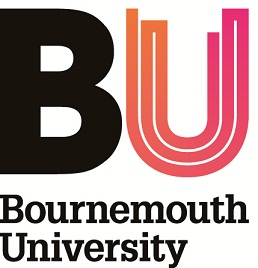 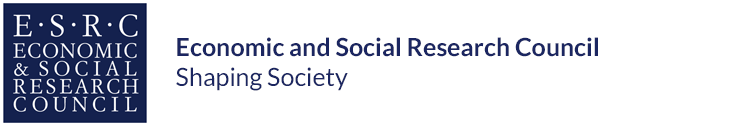 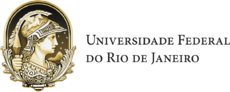 Formulário de Concordância do ParticipanteTítulo completo do projeto: The impact of mega-sporting events on local economies (O impacto de grandes eventos esportivos sobre economias locais)Nomes, cargos e informações de contato dos pesquisadores: Amanda De Lisio, Bournemouth UniversityEmail: adelisio@bournemouth.ac.ukMobile: (21) 98004-8099 (Brazil); +1 647 828 5764 (Canada)Professor Michael Silk, Bournemouth UniversityEmail: msilk@bournemouth.ac.uk Mobile: +44 (0) 202 966705 (England)Inserir inicial ou marcar aquiUma cópia do formulário do participante assinada e datada será mantida junto aos documentos principais do projeto numa localização segura.  Li e compreendi o folheto de informação ao participante dirigido ao projeto acima.Confirmo que tive a oportunidade de formular perguntas. Compreendo que minha participação é voluntária. Compreendo que tenho a liberdade de desistir até o momento em que os dados são processados e se tornam anônimos, de modo  que minha identidade não pode ser determinada. Durante a coleta de dados, estou livre para me retirar sem me justificar e sem consequências negativas. Caso eu não queira responder a alguma pergunta particular, tenho a liberdade de recusar. Permito que os membros do time de pesquisa tenham acesso às minhas respostas tornadas anônimas. Compreendo que meu nome não estará ligado ao material de pesquisa e eu não serei identificado ou identificável no resultado de tal pesquisa. Compreendo que participar da pesquisa incluirá a gravação de áudios, mas tais gravações serão excluídas uma vez transcritas.Compreendo que quaisquer fotografias tiradas por participantes não identificarão quaisquer indivíduos. Concordo em participar do projeto acima. ____________________________Nome do(a) Participante____________________________Data____________________________Assinatura____________________________Nome do(a) Pesquisador(a) ____________________________ Data____________________________ Assinatura